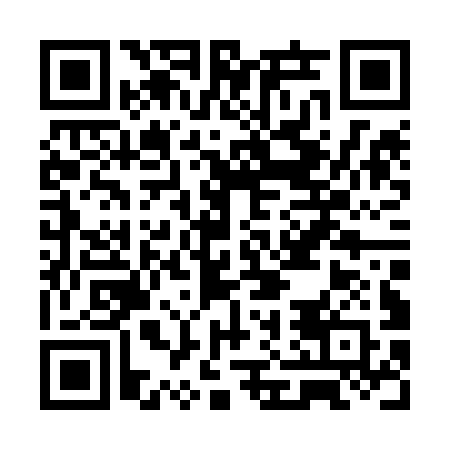 Ramadan times for Cunderdin, AustraliaMon 11 Mar 2024 - Wed 10 Apr 2024High Latitude Method: NonePrayer Calculation Method: Muslim World LeagueAsar Calculation Method: ShafiPrayer times provided by https://www.salahtimes.comDateDayFajrSuhurSunriseDhuhrAsrIftarMaghribIsha11Mon4:464:466:0812:213:526:336:337:5112Tue4:474:476:0912:213:526:326:327:4913Wed4:484:486:1012:203:516:316:317:4814Thu4:484:486:1012:203:506:306:307:4715Fri4:494:496:1112:203:496:286:287:4516Sat4:504:506:1212:203:496:276:277:4417Sun4:514:516:1212:193:486:266:267:4218Mon4:524:526:1312:193:476:256:257:4119Tue4:524:526:1412:193:476:236:237:4020Wed4:534:536:1412:183:466:226:227:3821Thu4:544:546:1512:183:456:216:217:3722Fri4:554:556:1612:183:446:196:197:3623Sat4:554:556:1612:183:436:186:187:3424Sun4:564:566:1712:173:436:176:177:3325Mon4:574:576:1812:173:426:166:167:3226Tue4:584:586:1812:173:416:146:147:3127Wed4:584:586:1912:163:406:136:137:2928Thu4:594:596:2012:163:396:126:127:2829Fri5:005:006:2012:163:386:116:117:2730Sat5:005:006:2112:153:386:096:097:2531Sun5:015:016:2212:153:376:086:087:241Mon5:025:026:2212:153:366:076:077:232Tue5:025:026:2312:153:356:066:067:223Wed5:035:036:2412:143:346:046:047:204Thu5:045:046:2412:143:336:036:037:195Fri5:045:046:2512:143:336:026:027:186Sat5:055:056:2612:133:326:016:017:177Sun5:065:066:2612:133:315:595:597:168Mon5:065:066:2712:133:305:585:587:149Tue5:075:076:2812:133:295:575:577:1310Wed5:075:076:2812:123:285:565:567:12